XIII° CHALLENGER MERCOSUR DE TENIS DE MESA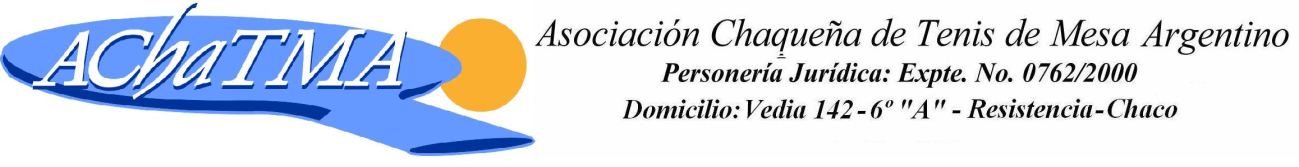 CATEGORIA SUB9:  Deseamos manifestar que en la Reunión de Delegados del mes de Noviembre del 2015 en la Ciudad Autónoma de Buenos Aires, se resolvió que no se jugara la categoría Sub9 en los Challenger. Haciendo un pequeño estudio de la situación (en el Argentino participaron alrededor de 21 jugadores, en el GP Fetemba 5 y el GP Corrientes 9: 9:  participaron  1 de Formosa, 1 de Bs.As. y 7 del Chaco). Luego de intercambiar ideas con Administración de la FATM, nos autorizaron que se juegue en forma extraoficial y tendrá las siguientes características:1°) Podrán participar jugadores/as nacidos hasta el 2007.2°) Podrán inscribirse on line, a los efectos del Ranking. Famt.net.3°) No pagarán ningún arancel de inscripción.4°) No tendrán puntajes en el Ranking Nacional.5°) Recibirán TROFEOS Y MEDALLAS, de igual características de las demás categorías del Mercosur.6°) La ACHaTMa se hará cargo de los gastos que demanden los árbitros mayores,  debido que los chicos no están en condiciones de controlarse ellos mismos, y desconocen las reglas mínimas del reglamento. HOTEL:La ACHaTMa. A bloqueado 30 lugares en el Hotel Colón, sito en Santa María de Oro 143 –Tel. (0362) 442-2861. Está situado a 70 metros de la peatonal, y a 30 metros de la Plaza Principal 25 de Mayo. Pág: www.colonhotelyapart.comTarifas:Habitación Doble:    $ 730Habitación Triple:    $ 920Habitación Cuadrúple: $ 1086SERVICIOS INCLUIDOS: Desayuno, TV por cable, aire acondicionado, Wi Fi y baño privado.La ACHaTMa posee: 3 habitaciones Dobles3 habitaciones Triples3 Habitaciones Cuadrúples.POR FAVOR LAS RESERVAS: HACERLA VIA EMAIL. NO SE TOMARA LAS RESERVAS VIA CELULAR. Email: elsapingpong@gmail.comLos gastos extras serán abonados en el Hotel. También en el caso que los pagos se realicen con tarjeta de crédito/débito.APART HOTEL COLON:Las tarifas son las siguientes:SINGLE:            $ 830DOBLE              $ 830TRIPLE:             $ 1112CUADRUPLE    $ 1336SERVICIOS INCLUIDOS: DPTOS.AMOBLADOS DE DOS Y TRES AMBIENTES, COCINA Y COMEDOR, DESAYUNO, TV POR CABLE, AIRE ACONDICIONADO Y BAÑO PRIVADO.Si desean el  Apart, hablar directamente con el Hotel (y avisar que son de Tenis de Mesa, Sr.Fabio).ALBERGUE DEL CLUB REGATAS RESISTENCIA:  Figura las condiciones en la Invitación que se adjunta.Como no figura en la Invitación, se entregará en todas las categorías: TROFEOS Y MEDALLAS.En el caso que hubiera solo una zona de 4 jugadores/as: se entregará al primero y el segundo trofeos, y medallas a los dos terceros puestos.